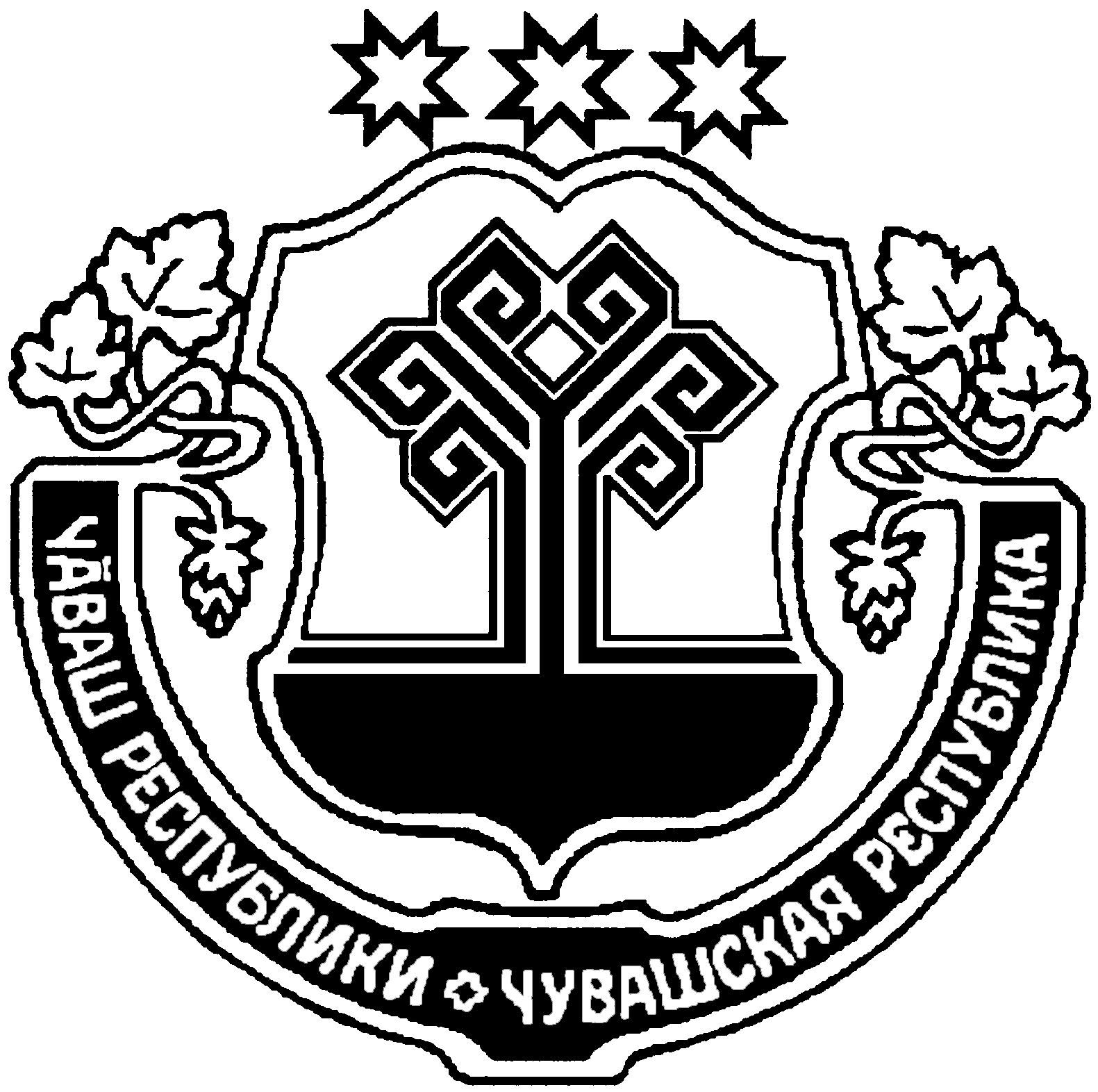 Об исполнении бюджета  Питишевского сельского поселения за 9 месяцев  2022 года 1. Принять к сведению отчет об исполнении бюджета Питишевского сельского поселения Аликовского района Чувашской Республики за 9 месяцев 2022 года по доходам в сумме 2 991 218,53 рублей, по расходам в сумме 2 948 385,54 рублей, с превышением доходов над расходами (профицит) в сумме 42 832,99 рубля. 2. Настоящее постановление вступает в силу после его официального опубликования.Глава Питишевского сельского поселения                                                                 А. Ю. ГавриловаПриложение 1
к постановлению администрации
Питишевского сельского поселения Аликовского района Чувашской Республики 
"Об исполнении  бюджета Питишевского сельского поселения  Аликовского района за 9 месяцев 2022 года"Доходы бюджета Питишевского сельского поселения  Аликовского района
Чувашской Республики за 9 месяцев 2022 года(рублей)Приложение 2
к постановлению администрации
Питишевского сельского поселения Аликовского района Чувашской Республики 
"Об исполнении  бюджета Питишевского сельского поселения  Аликовского района за 9 месяцев 2022 года"Распределение
бюджетных ассигнований по разделам, подразделам, целевым статьям (муниципальным программам Аликовского района и непрограммным направлениям деятельности) и группам (группам и подгруппам) видов расходов классификации расходов бюджета Питишевского сельского поселения  Аликовского района Чувашской Республики
за 9 месяцев 2022 года(рублей)Приложение 3
к постановлению администрации
Питишевского сельского поселения Аликовского района Чувашской Республики 
"Об исполнении  бюджета Питишевского сельского поселения  Аликовского района за 9 месяцев 2022 года"Распределение
бюджетных ассигнований по целевым статьям (муниципальным программам Аликовского района и непрограммным направлениям деятельности), группам (группам и подгруппам) видов расходов, а также по разделам, подразделам классификации расходов бюджета Питишевского сельского поселения  Аликовского района Чувашской Республики
за 9 месяцев 2022 года(рублей)Приложение 4
к постановлению администрации
Питишевского сельского поселения Аликовского района Чувашской Республики 
"Об исполнении  бюджета Питишевского сельского поселения  Аликовского района за 9 месяцев 2022 года"Ведомственная структура расходов
бюджета Питишевского сельского поселения  Аликовского района Чувашской Республики
за 9 месяцев 2022 года(рублей)Приложение 5
к постановлению администрации
Питишевского сельского поселения Аликовского района Чувашской Республики 
"Об исполнении  бюджета Питишевского сельского поселения  Аликовского района за 9 месяцев 2022 года"Источники 
 внутреннего финансирования дефицита бюджета
Питишевского сельского поселения Аликовского района Чувашской Республики за 9 месяцев 2022 года(рублей)Приложение 5
к постановлению администрации
Питишевского сельского поселения Аликовского района Чувашской Республики 
"Об исполнении  бюджета Питишевского сельского поселения  Аликовского района за 9 месяцев 2022 года"Источники 
 внутреннего финансирования дефицита бюджета
Питишевского сельского поселения Аликовского района Чувашской Республики за 9 месяцев 2022 года(рублей)ЧУВАШСКАЯ РЕСПУБЛИКА АЛИКОВСКИЙ РАЙОНАДМИНИСТРАЦИЯПИТИШЕВСКОГО СЕЛЬСКОГО ПОСЕЛЕНИЯЧĂВАШ РЕСПУБЛИКИЭЛĔК РАЙОНЕПИТЕШКАСИ ЯЛ АДМИНИСТРАЦИЙĕ ПОСТАНОВЛЕНИЕ                  12.10.2020г. № 29Деревня ПитишевоЙЫШАНУ                  12.10.2020г. 29 № Питешкаси ялеКоды бюджетной классификацииНаименование доходовСумма1231 00 00000 00 0000 000НАЛОГОВЫЕ И НЕНАЛОГОВЫЕ ДОХОДЫ960 126,731 01 00000 00 0000 000НАЛОГИ НА ПРИБЫЛЬ, ДОХОДЫ24 868,371 01 02010 01 1000 110Налог на доходы физических лиц с доходов, источником которых является налоговый агент, за исключением доходов, в отношении которых исчисление и уплата налога осуществляются в соответствии со статьями 227, 227.1 и 228 Налогового кодекса Российской Федерации18 267,421 01 02010 01 2100 110Налог на доходы физических лиц с доходов, источником которых является налоговый агент, за исключением доходов, в отношении которых исчисление и уплата налога осуществляются в соответствии со статьями 227, 227.1 и 228 Налогового кодекса Российской Федерации7,691 01 02010 01 3000 110Налог на доходы физических лиц с доходов, источником которых является налоговый агент, за исключением доходов, в отношении которых исчисление и уплата налога осуществляются в соответствии со статьями 227, 227.1 и 228 Налогового кодекса Российской Федерации2,261 01 02030 01 1000 110Налог на доходы физических лиц с доходов, полученных физическими лицами в соответствии со статьей 228 Налогового кодекса Российской Федерации6 591,001 03 00000 00 0000 000НАЛОГИ НА ТОВАРЫ (РАБОТЫ, УСЛУГИ), РЕАЛИЗУЕМЫЕ НА ТЕРРИТОРИИ РОССИЙСКОЙ ФЕДЕРАЦИИ280 263,411 03 02231 01 0000 110Доходы от уплаты акцизов на дизельное топливо, подлежащие распределению между бюджетами субъектов Российской Федерации и местными бюджетами с учетом установленных дифференцированных нормативов отчислений в местные бюджеты (по нормативам, установленным федеральным законом о федеральном бюджете в целях формирования дорожных фондов субъектов Российской Федерации)137 035,051 03 02241 01 0000 110Доходы от уплаты акцизов на моторные масла для дизельных и (или) карбюраторных (инжекторных) двигателей, подлежащие распределению между бюджетами субъектов Российской Федерации и местными бюджетами с учетом установленных дифференцированных нормативов отчислений в местные бюджеты (по нормативам, установленным федеральным законом о федеральном бюджете в целях формирования дорожных фондов субъектов Российской Федерации)775,211 03 02251 01 0000 110Доходы от уплаты акцизов на автомобильный бензин, подлежащие распределению между бюджетами субъектов Российской Федерации и местными бюджетами с учетом установленных дифференцированных нормативов отчислений в местные бюджеты (по нормативам, установленным федеральным законом о федеральном бюджете в целях формирования дорожных фондов субъектов Российской Федерации)157 750,431 03 02261 01 0000 110Доходы от уплаты акцизов на прямогонный бензин, подлежащие распределению между бюджетами субъектов Российской Федерации и местными бюджетами с учетом установленных дифференцированных нормативов отчислений в местные бюджеты (по нормативам, установленным федеральным законом о федеральном бюджете в целях формирования дорожных фондов субъектов Российской Федерации)-15 297,281 05 00000 00 0000 000НАЛОГИ НА СОВОКУПНЫЙ ДОХОД14 893,431 05 03010 01 1000 110Единый сельскохозяйственный налог14 888,991 05 03010 01 2100 110Единый сельскохозяйственный налог4,441 06 00000 00 0000 000НАЛОГИ НА ИМУЩЕСТВО384 013,681 06 01030 10 1000 110Налог на имущество физических лиц, взимаемый по ставкам, применяемым к объектам налогообложения, расположенным в границах сельских поселений21 829,101 06 01030 10 2100 110Налог на имущество физических лиц, взимаемый по ставкам, применяемым к объектам налогообложения, расположенным в границах сельских поселений454,851 06 06033 10 1000 110Земельный налог с организаций, обладающих земельным участком, расположенным в границах сельских поселений331 761,061 06 06033 10 2100 110Земельный налог с организаций, обладающих земельным участком, расположенным в границах сельских поселений2 415,121 06 06043 10 1000 110Земельный налог с физических лиц, обладающих земельным участком, расположенным в границах сельских поселений26 442,171 06 06043 10 2100 110Земельный налог с физических лиц, обладающих земельным участком, расположенным в границах сельских поселений1 111,381 08 00000 00 0000 000ГОСУДАРСТВЕННАЯ ПОШЛИНА2 500,001 08 04020 01 1000 110Государственная пошлина за совершение нотариальных действий должностными лицами органов местного самоуправления, уполномоченными в соответствии с законодательными актами Российской Федерации на совершение нотариальных действий2 500,001 10 00000 00 0000 000ДОХОДЫ ОТ ВНЕШНЕЭКОНОМИЧЕСКОЙ ДЕЯТЕЛЬНОСТИ253 587,841 11 00000 00 0000 000ДОХОДЫ ОТ ИСПОЛЬЗОВАНИЯ ИМУЩЕСТВА, НАХОДЯЩЕГОСЯ В ГОСУДАРСТВЕННОЙ И МУНИЦИПАЛЬНОЙ СОБСТВЕННОСТИ2 048,001 11 05025 10 0000 120Доходы, получаемые в виде арендной платы, а также средства от продажи права на заключение договоров аренды за земли, находящиеся в собственности сельских поселений (за исключением земельных участков муниципальных бюджетных и автономных учреждений)2 048,001 13 00000 00 0000 000ДОХОДЫ ОТ ОКАЗАНИЯ ПЛАТНЫХ УСЛУГ И КОМПЕНСАЦИИ ЗАТРАТ ГОСУДАРСТВА51 200,001 13 02065 10 0000 130Доходы, поступающие в порядке возмещения расходов, понесенных в связи с эксплуатацией имущества сельских поселений51 200,001 14 00000 00 0000 000ДОХОДЫ ОТ ПРОДАЖИ МАТЕРИАЛЬНЫХ И НЕМАТЕРИАЛЬНЫХ АКТИВОВ45 339,841 14 02053 10 0000 410Доходы от реализации иного имущества, находящегося в собственности сельских поселений (за исключением имущества муниципальных бюджетных и автономных учреждений, а также имущества муниципальных унитарных предприятий, в том числе казенных), в части реализации основных средств по указанному имуществу39 207,841 14 06025 10 0000 430Доходы от продажи земельных участков, находящихся в собственности сельских поселений (за исключением земельных участков муниципальных бюджетных и автономных учреждений)6 132,001 17 00000 00 0000 000ПРОЧИЕ НЕНАЛОГОВЫЕ ДОХОДЫ155 000,001 17 15030 10 0268 150Инициативные платежи, зачисляемые в бюджеты сельских поселений (Проект "Ремонт грунтовой дороги по ул. Восточная в д. Пизипово Питишевского сельского поселения Аликовского района Чувашской Республики")120 000,001 17 15030 10 0269 150Инициативные платежи, зачисляемые в бюджеты сельских поселений (Проект "Ремонт водопроводной сети в селе Устье Питишевского сельского поселения Аликовского района Чувашской Республики")15 000,001 17 15030 10 0270 150Инициативные платежи, зачисляемые в бюджеты сельских поселений (Проект "Обустройство контейнерными площадками кладбищ Питишевского сельского поселения Аликовского района Чувашской Республики")20 000,002 00 00000 00 0000 000БЕЗВОЗМЕЗДНЫЕ ПОСТУПЛЕНИЯ2 031 091,802 02 00000 00 0000 000БЕЗВОЗМЕЗДНЫЕ ПОСТУПЛЕНИЯ ОТ ДРУГИХ БЮДЖЕТОВ БЮДЖЕТНОЙ СИСТЕМЫ РОССИЙСКОЙ ФЕДЕРАЦИИ2 031 091,802 02 10000 00 0000 150Дотации бюджетам бюджетной системы Российской Федерации991 350,002 02 15001 00 0000 150Дотации на выравнивание бюджетной обеспеченности991 350,002 02 15001 10 0000 150Дотации бюджетам сельских поселений на выравнивание бюджетной обеспеченности из бюджета субъекта Российской Федерации991 350,002 02 20000 00 0000 150Субсидии бюджетам бюджетной системы Российской Федерации (межбюджетные субсидии)874 220,802 02 20216 10 0000 150Субсидии бюджетам сельских поселений на осуществление дорожной деятельности в отношении автомобильных дорог общего пользования, а также капитального ремонта и ремонта дворовых территорий многоквартирных домов, проездов к дворовым территориям многоквартирных домов населенных пунктов504 562,002 02 29999 00 0000 150Прочие субсидии369 658,802 02 29999 10 0000 150Прочие субсидии бюджетам сельских поселений369 658,802 02 30000 00 0000 150Субвенции бюджетам бюджетной системы Российской Федерации89 064,002 02 35118 10 0000 150Субвенции бюджетам сельских поселений на осуществление первичного воинского учета на территориях, где отсутствуют военные комиссариаты89 064,002 02 40000 00 0000 150Иные межбюджетные трансферты76 457,002 02 49999 10 0000 150Прочие межбюджетные трансферты, передаваемые бюджетам сельских поселений76 457,00ВСЕГО ДОХОДОВ2 991 218,53НаименованиеРазделПодразделЦелевая статья (муниципальные программы и непрограммные направления деятельностиГруппа вида расходовКассовое исполнение123456Всего:2 948 385,54ОБЩЕГОСУДАРСТВЕННЫЕ ВОПРОСЫ011 126 653,96Функционирование Правительства Российской Федерации, высших исполнительных органов государственной власти субъектов Российской Федерации, местных администраций01041 094 185,96Муниципальная программа "Управление общественными финансами и муниципальным долгом"0104Ч40000000076 457,00Подпрограмма "Совершенствование бюджетной политики и обеспечение сбалансированности бюджета" муниципальной программы "Управление общественными финансами и муниципальным долгом"0104Ч41000000076 457,00Основное мероприятие "Осуществление мер финансовой поддержки бюджетов муниципальных районов, городских округов и поселений, направленных на обеспечение их сбалансированности и повышение уровня бюджетной обеспеченности"0104Ч41040000076 457,00Поощрение региональной и муниципальных управленческих команд Чувашской Республики за счет средств дотации (гранта) в форме межбюджетного трансферта, предоставляемой из федерального бюджета бюджетам субъектов Российской Федерации за достижение показателей деятельности органов исполнительной власти субъектов Российской Федерации0104Ч41045549176 457,00Расходы на выплаты персоналу в целях обеспечения выполнения функций государственными (муниципальными) органами, казенными учреждениями, органами управления государственными внебюджетными фондами0104Ч41045549110076 457,00Расходы на выплаты персоналу государственных (муниципальных) органов0104Ч41045549112076 457,00Муниципальная программа "Развитие потенциала муниципального управления"0104Ч5000000001 017 728,96Обеспечение реализации государственной программы Чувашской Республики "Развитие потенциала государственного управления"0104Ч5Э00000001 017 728,96Основное мероприятие "Общепрограммные расходы"0104Ч5Э01000001 017 728,96Обеспечение функций муниципальных органов0104Ч5Э01002001 017 728,96Расходы на выплаты персоналу в целях обеспечения выполнения функций государственными (муниципальными) органами, казенными учреждениями, органами управления государственными внебюджетными фондами0104Ч5Э0100200100908 544,22Расходы на выплаты персоналу государственных (муниципальных) органов0104Ч5Э0100200120908 544,22Закупка товаров, работ и услуг для обеспечения государственных (муниципальных) нужд0104Ч5Э0100200200105 966,74Иные закупки товаров, работ и услуг для обеспечения государственных (муниципальных) нужд0104Ч5Э0100200240105 966,74Иные бюджетные ассигнования0104Ч5Э01002008003 218,00Уплата налогов, сборов и иных платежей0104Ч5Э01002008503 218,00Другие общегосударственные вопросы011332 468,00Муниципальная программа "Управление общественными финансами и муниципальным долгом"0113Ч40000000030 000,00Подпрограмма "Совершенствование бюджетной политики и обеспечение сбалансированности бюджета" муниципальной программы "Управление общественными финансами и муниципальным долгом"0113Ч41000000030 000,00Основное мероприятие "Организация исполнения и подготовка отчетов об исполнении муниципального бюджета"0113Ч41030000030 000,00Прочие выплаты по обязательствам муниципального образования Чувашской Республики0113Ч41037345030 000,00Иные бюджетные ассигнования0113Ч41037345080030 000,00Уплата налогов, сборов и иных платежей0113Ч41037345085030 000,00Муниципальная программа "Развитие потенциала муниципального управления"0113Ч5000000002 468,00Обеспечение реализации государственной программы Чувашской Республики "Развитие потенциала государственного управления"0113Ч5Э00000002 468,00Основное мероприятие "Общепрограммные расходы"0113Ч5Э01000002 468,00Выполнение других обязательств муниципального образования Чувашской Республики0113Ч5Э01737702 468,00Иные бюджетные ассигнования0113Ч5Э01737708002 468,00Уплата налогов, сборов и иных платежей0113Ч5Э01737708502 468,00НАЦИОНАЛЬНАЯ ОБОРОНА0284 575,10Мобилизационная и вневойсковая подготовка020384 575,10Муниципальная программа "Управление общественными финансами и муниципальным долгом"0203Ч40000000084 575,10Подпрограмма "Совершенствование бюджетной политики и обеспечение сбалансированности бюджета" муниципальной программы "Управление общественными финансами и муниципальным долгом"0203Ч41000000084 575,10Основное мероприятие "Осуществление мер финансовой поддержки бюджетов муниципальных районов, городских округов и поселений, направленных на обеспечение их сбалансированности и повышение уровня бюджетной обеспеченности"0203Ч41040000084 575,10Осуществление первичного воинского учета на территориях, где отсутствуют военные комиссариаты, за счет субвенции, предоставляемой из федерального бюджета0203Ч41045118084 575,10Расходы на выплаты персоналу в целях обеспечения выполнения функций государственными (муниципальными) органами, казенными учреждениями, органами управления государственными внебюджетными фондами0203Ч41045118010080 555,10Расходы на выплаты персоналу государственных (муниципальных) органов0203Ч41045118012080 555,10Закупка товаров, работ и услуг для обеспечения государственных (муниципальных) нужд0203Ч4104511802004 020,00Иные закупки товаров, работ и услуг для обеспечения государственных (муниципальных) нужд0203Ч4104511802404 020,00НАЦИОНАЛЬНАЯ ЭКОНОМИКА04996 889,20Дорожное хозяйство (дорожные фонды)0409996 889,20Муниципальная программа Чувашской Республики "Комплексное развитие сельских территорий Чувашской Республики"0409A600000000234 716,80Подпрограмма "Создание и развитие инфраструктуры на сельских территориях" государственной программы Чувашской Республики "Комплексное развитие сельских территорий Чувашской Республики"0409A620000000234 716,80Основное мероприятие "Комплексное обустройство населенных пунктов, расположенных в сельской местности, объектами социальной и инженерной инфраструктуры, а также строительство и реконструкция автомобильных дорог"0409A620100000234 716,80Реализация проектов развития общественной инфраструктуры, основанных на местных инициативах0409A6201S6570234 716,80Закупка товаров, работ и услуг для обеспечения государственных (муниципальных) нужд0409A6201S6570200234 716,80Иные закупки товаров, работ и услуг для обеспечения государственных (муниципальных) нужд0409A6201S6570240234 716,80Муниципальная программа "Развитие транспортной системы"0409Ч200000000762 172,40Подпрограмма "Безопасные и качественные автомобильные дороги" муниципальной программы "Развитие транспортной системы "0409Ч210000000762 172,40Основное мероприятие "Мероприятия, реализуемые с привлечением межбюджетных трансфертов бюджетам другого уровня"0409Ч210300000762 172,40Капитальный ремонт и ремонт автомобильных дорог общего пользования местного значения в границах населенных пунктов поселения0409Ч2103741916 994,40Закупка товаров, работ и услуг для обеспечения государственных (муниципальных) нужд0409Ч2103741912006 994,40Иные закупки товаров, работ и услуг для обеспечения государственных (муниципальных) нужд0409Ч2103741912406 994,40Капитальный ремонт и ремонт автомобильных дорог общего пользования местного значения в границах населенных пунктов поселения0409Ч2103S4191531 118,00Закупка товаров, работ и услуг для обеспечения государственных (муниципальных) нужд0409Ч2103S4191200531 118,00Иные закупки товаров, работ и услуг для обеспечения государственных (муниципальных) нужд0409Ч2103S4191240531 118,00Содержание автомобильных дорог общего пользования местного значения в границах населенных пунктов поселения0409Ч2103S4192224 060,00Закупка товаров, работ и услуг для обеспечения государственных (муниципальных) нужд0409Ч2103S4192200224 060,00Иные закупки товаров, работ и услуг для обеспечения государственных (муниципальных) нужд0409Ч2103S4192240224 060,00ЖИЛИЩНО-КОММУНАЛЬНОЕ ХОЗЯЙСТВО05671 800,73Коммунальное хозяйство0502461 710,73Муниципальная программа "Модернизация и развитие сферы жилищно-коммунального хозяйства"0502A100000000215 738,74Подпрограмма "Модернизация коммунальной инфраструктуры на территории Чувашской Республики" государственной программы Чувашской Республики "Модернизация и развитие сферы жилищно-коммунального хозяйства"0502A110000000193 039,08Основное мероприятие "Обеспечение качества жилищно-коммунальных услуг"0502A110100000193 039,08Осуществление функций по использованию объектов коммунального хозяйства муниципальных образований, содержание объектов коммунального хозяйства0502A110170230193 039,08Закупка товаров, работ и услуг для обеспечения государственных (муниципальных) нужд0502A110170230200193 039,08Иные закупки товаров, работ и услуг для обеспечения государственных (муниципальных) нужд0502A110170230240193 039,08Подпрограмма "Развитие систем коммунальной инфраструктуры и объектов, используемых для очистки сточных вод" муниципальной программы "Модернизация и развитие сферы жилищно-коммунального хозяйства"0502A12000000017 965,50Основное мероприятие "Развитие систем водоснабжения муниципальных образований"0502A12010000017 965,50Капитальный ремонт источников водоснабжения (водонапорных башен и водозаборных скважин) в населенных пунктах0502A1201SA01017 965,50Закупка товаров, работ и услуг для обеспечения государственных (муниципальных) нужд0502A1201SA01020017 965,50Иные закупки товаров, работ и услуг для обеспечения государственных (муниципальных) нужд0502A1201SA01024017 965,50Подпрограмма "Строительство и реконструкция (модернизация) объектов питьевого водоснабжения и водоподготовки с учетом оценки качества и безопасности питьевой воды" муниципальной программы "Модернизация и развитие сферы жилищно-коммунального хозяйства"0502A1300000004 734,16Основное мероприятие "Развитие систем водоснабжения муниципальных образований"0502A1301000004 734,16Эксплуатация, техническое содержание и обслуживание сетей водопровода0502A1301748704 734,16Закупка товаров, работ и услуг для обеспечения государственных (муниципальных) нужд0502A1301748702004 734,16Иные закупки товаров, работ и услуг для обеспечения государственных (муниципальных) нужд0502A1301748702404 734,16Муниципальная программа Чувашской Республики "Комплексное развитие сельских территорий Чувашской Республики"0502A600000000245 971,99Подпрограмма "Создание и развитие инфраструктуры на сельских территориях" государственной программы Чувашской Республики "Комплексное развитие сельских территорий Чувашской Республики"0502A620000000245 971,99Основное мероприятие "Комплексное обустройство населенных пунктов, расположенных в сельской местности, объектами социальной и инженерной инфраструктуры, а также строительство и реконструкция автомобильных дорог"0502A620100000245 971,99Реализация проектов развития общественной инфраструктуры, основанных на местных инициативах0502A6201S6570245 971,99Закупка товаров, работ и услуг для обеспечения государственных (муниципальных) нужд0502A6201S6570200245 971,99Иные закупки товаров, работ и услуг для обеспечения государственных (муниципальных) нужд0502A6201S6570240245 971,99Благоустройство0503210 090,00Муниципальная программа "Модернизация и развитие сферы жилищно-коммунального хозяйства"0503A1000000006 000,00Подпрограмма "Модернизация коммунальной инфраструктуры на территории Чувашской Республики" государственной программы Чувашской Республики "Модернизация и развитие сферы жилищно-коммунального хозяйства"0503A1100000006 000,00Основное мероприятие "Обеспечение качества жилищно-коммунальных услуг"0503A1101000006 000,00Мероприятия, направленные на энергосбережение и повышение энергетической эффективности энергетических ресурсов, используемых для целей уличного освещения0503A1101753606 000,00Закупка товаров, работ и услуг для обеспечения государственных (муниципальных) нужд0503A1101753602006 000,00Иные закупки товаров, работ и услуг для обеспечения государственных (муниципальных) нужд0503A1101753602406 000,00Муниципальная программа "Формирование современной городской среды на территории Чувашской Республики"0503A500000000204 090,00Подпрограмма "Благоустройство дворовых и общественных территорий" муниципальной программы "Формирование современной городской среды на территории Чувашской Республики"0503A510000000204 090,00Основное мероприятие "Содействие благоустройству населенных пунктов Чувашской Республики"0503A510200000204 090,00Уличное освещение0503A510277400204 090,00Закупка товаров, работ и услуг для обеспечения государственных (муниципальных) нужд0503A510277400200204 090,00Иные закупки товаров, работ и услуг для обеспечения государственных (муниципальных) нужд0503A510277400240204 090,00КУЛЬТУРА, КИНЕМАТОГРАФИЯ0868 466,55Культура080168 466,55Муниципальная программа "Развитие культуры и туризма"0801Ц40000000068 466,55Подпрограмма "Развитие культуры в Чувашской Республике" муниципальной программы "Развитие культуры и туризма"0801Ц41000000068 466,55Основное мероприятие "Сохранение и развитие народного творчества"0801Ц41070000068 466,55Обеспечение деятельности государственных учреждений культурно-досугового типа и народного творчества0801Ц41077A39068 466,55Закупка товаров, работ и услуг для обеспечения государственных (муниципальных) нужд0801Ц41077A39020068 466,55Иные закупки товаров, работ и услуг для обеспечения государственных (муниципальных) нужд0801Ц41077A39024068 466,55НаименованиеЦелевая статья (муниципальные программы и непрограммные направления деятельностиГруппа вида расходовРазделПодразделКассовое исполнение1234567Всего:2 948 385,541Муниципальная программа "Модернизация и развитие сферы жилищно-коммунального хозяйства"A100000000221 738,741.1Подпрограмма "Модернизация коммунальной инфраструктуры на территории Чувашской Республики" государственной программы Чувашской Республики "Модернизация и развитие сферы жилищно-коммунального хозяйства"A110000000199 039,08Основное мероприятие "Обеспечение качества жилищно-коммунальных услуг"A110100000199 039,08Осуществление функций по использованию объектов коммунального хозяйства муниципальных образований, содержание объектов коммунального хозяйстваA110170230193 039,08Закупка товаров, работ и услуг для обеспечения государственных (муниципальных) нуждA110170230200193 039,08Иные закупки товаров, работ и услуг для обеспечения государственных (муниципальных) нуждA110170230240193 039,08ЖИЛИЩНО-КОММУНАЛЬНОЕ ХОЗЯЙСТВОA11017023024005193 039,08Коммунальное хозяйствоA1101702302400502193 039,08Мероприятия, направленные на энергосбережение и повышение энергетической эффективности энергетических ресурсов, используемых для целей уличного освещенияA1101753606 000,00Закупка товаров, работ и услуг для обеспечения государственных (муниципальных) нуждA1101753602006 000,00Иные закупки товаров, работ и услуг для обеспечения государственных (муниципальных) нуждA1101753602406 000,00ЖИЛИЩНО-КОММУНАЛЬНОЕ ХОЗЯЙСТВОA110175360240056 000,00БлагоустройствоA11017536024005036 000,001.2Подпрограмма "Развитие систем коммунальной инфраструктуры и объектов, используемых для очистки сточных вод" муниципальной программы "Модернизация и развитие сферы жилищно-коммунального хозяйства"A12000000017 965,50Основное мероприятие "Развитие систем водоснабжения муниципальных образований"A12010000017 965,50Капитальный ремонт источников водоснабжения (водонапорных башен и водозаборных скважин) в населенных пунктахA1201SA01017 965,50Закупка товаров, работ и услуг для обеспечения государственных (муниципальных) нуждA1201SA01020017 965,50Иные закупки товаров, работ и услуг для обеспечения государственных (муниципальных) нуждA1201SA01024017 965,50ЖИЛИЩНО-КОММУНАЛЬНОЕ ХОЗЯЙСТВОA1201SA0102400517 965,50Коммунальное хозяйствоA1201SA010240050217 965,501.3Подпрограмма "Строительство и реконструкция (модернизация) объектов питьевого водоснабжения и водоподготовки с учетом оценки качества и безопасности питьевой воды" муниципальной программы "Модернизация и развитие сферы жилищно-коммунального хозяйства"A1300000004 734,16Основное мероприятие "Развитие систем водоснабжения муниципальных образований"A1301000004 734,16Эксплуатация, техническое содержание и обслуживание сетей водопроводаA1301748704 734,16Закупка товаров, работ и услуг для обеспечения государственных (муниципальных) нуждA1301748702004 734,16Иные закупки товаров, работ и услуг для обеспечения государственных (муниципальных) нуждA1301748702404 734,16ЖИЛИЩНО-КОММУНАЛЬНОЕ ХОЗЯЙСТВОA130174870240054 734,16Коммунальное хозяйствоA13017487024005024 734,162Муниципальная программа "Формирование современной городской среды на территории Чувашской Республики"A500000000204 090,002.1Подпрограмма "Благоустройство дворовых и общественных территорий" муниципальной программы "Формирование современной городской среды на территории Чувашской Республики"A510000000204 090,00Основное мероприятие "Содействие благоустройству населенных пунктов Чувашской Республики"A510200000204 090,00Уличное освещениеA510277400204 090,00Закупка товаров, работ и услуг для обеспечения государственных (муниципальных) нуждA510277400200204 090,00Иные закупки товаров, работ и услуг для обеспечения государственных (муниципальных) нуждA510277400240204 090,00ЖИЛИЩНО-КОММУНАЛЬНОЕ ХОЗЯЙСТВОA51027740024005204 090,00БлагоустройствоA5102774002400503204 090,003Муниципальная программа Чувашской Республики "Комплексное развитие сельских территорий Чувашской Республики"A600000000480 688,793.1Подпрограмма "Создание и развитие инфраструктуры на сельских территориях" государственной программы Чувашской Республики "Комплексное развитие сельских территорий Чувашской Республики"A620000000480 688,79Основное мероприятие "Комплексное обустройство населенных пунктов, расположенных в сельской местности, объектами социальной и инженерной инфраструктуры, а также строительство и реконструкция автомобильных дорог"A620100000480 688,79Реализация проектов развития общественной инфраструктуры, основанных на местных инициативахA6201S6570480 688,79Закупка товаров, работ и услуг для обеспечения государственных (муниципальных) нуждA6201S6570200480 688,79Иные закупки товаров, работ и услуг для обеспечения государственных (муниципальных) нуждA6201S6570240480 688,79НАЦИОНАЛЬНАЯ ЭКОНОМИКАA6201S657024004234 716,80Дорожное хозяйство (дорожные фонды)A6201S65702400409234 716,80ЖИЛИЩНО-КОММУНАЛЬНОЕ ХОЗЯЙСТВОA6201S657024005245 971,99Коммунальное хозяйствоA6201S65702400502245 971,994Муниципальная программа "Развитие культуры и туризма"Ц40000000068 466,554.1Подпрограмма "Развитие культуры в Чувашской Республике" муниципальной программы "Развитие культуры и туризма"Ц41000000068 466,55Основное мероприятие "Сохранение и развитие народного творчества"Ц41070000068 466,55Обеспечение деятельности государственных учреждений культурно-досугового типа и народного творчестваЦ41077A39068 466,55Закупка товаров, работ и услуг для обеспечения государственных (муниципальных) нуждЦ41077A39020068 466,55Иные закупки товаров, работ и услуг для обеспечения государственных (муниципальных) нуждЦ41077A39024068 466,55КУЛЬТУРА, КИНЕМАТОГРАФИЯЦ41077A3902400868 466,55КультураЦ41077A390240080168 466,555Муниципальная программа "Развитие транспортной системы"Ч200000000762 172,405.1Подпрограмма "Безопасные и качественные автомобильные дороги" муниципальной программы "Развитие транспортной системы "Ч210000000762 172,40Основное мероприятие "Мероприятия, реализуемые с привлечением межбюджетных трансфертов бюджетам другого уровня"Ч210300000762 172,40Капитальный ремонт и ремонт автомобильных дорог общего пользования местного значения в границах населенных пунктов поселенияЧ2103741916 994,40Закупка товаров, работ и услуг для обеспечения государственных (муниципальных) нуждЧ2103741912006 994,40Иные закупки товаров, работ и услуг для обеспечения государственных (муниципальных) нуждЧ2103741912406 994,40НАЦИОНАЛЬНАЯ ЭКОНОМИКАЧ210374191240046 994,40Дорожное хозяйство (дорожные фонды)Ч21037419124004096 994,40Капитальный ремонт и ремонт автомобильных дорог общего пользования местного значения в границах населенных пунктов поселенияЧ2103S4191531 118,00Закупка товаров, работ и услуг для обеспечения государственных (муниципальных) нуждЧ2103S4191200531 118,00Иные закупки товаров, работ и услуг для обеспечения государственных (муниципальных) нуждЧ2103S4191240531 118,00НАЦИОНАЛЬНАЯ ЭКОНОМИКАЧ2103S419124004531 118,00Дорожное хозяйство (дорожные фонды)Ч2103S41912400409531 118,00Содержание автомобильных дорог общего пользования местного значения в границах населенных пунктов поселенияЧ2103S4192224 060,00Закупка товаров, работ и услуг для обеспечения государственных (муниципальных) нуждЧ2103S4192200224 060,00Иные закупки товаров, работ и услуг для обеспечения государственных (муниципальных) нуждЧ2103S4192240224 060,00НАЦИОНАЛЬНАЯ ЭКОНОМИКАЧ2103S419224004224 060,00Дорожное хозяйство (дорожные фонды)Ч2103S41922400409224 060,006Муниципальная программа "Управление общественными финансами и муниципальным долгом"Ч400000000191 032,106.1Подпрограмма "Совершенствование бюджетной политики и обеспечение сбалансированности бюджета" муниципальной программы "Управление общественными финансами и муниципальным долгом"Ч410000000191 032,10Основное мероприятие "Организация исполнения и подготовка отчетов об исполнении муниципального бюджета"Ч41030000030 000,00Прочие выплаты по обязательствам муниципального образования Чувашской РеспубликиЧ41037345030 000,00Иные бюджетные ассигнованияЧ41037345080030 000,00Уплата налогов, сборов и иных платежейЧ41037345085030 000,00ОБЩЕГОСУДАРСТВЕННЫЕ ВОПРОСЫЧ4103734508500130 000,00Другие общегосударственные вопросыЧ410373450850011330 000,00Основное мероприятие "Осуществление мер финансовой поддержки бюджетов муниципальных районов, городских округов и поселений, направленных на обеспечение их сбалансированности и повышение уровня бюджетной обеспеченности"Ч410400000161 032,10Осуществление первичного воинского учета на территориях, где отсутствуют военные комиссариаты, за счет субвенции, предоставляемой из федерального бюджетаЧ41045118084 575,10Расходы на выплаты персоналу в целях обеспечения выполнения функций государственными (муниципальными) органами, казенными учреждениями, органами управления государственными внебюджетными фондамиЧ41045118010080 555,10Расходы на выплаты персоналу государственных (муниципальных) органовЧ41045118012080 555,10НАЦИОНАЛЬНАЯ ОБОРОНАЧ4104511801200280 555,10Мобилизационная и вневойсковая подготовкаЧ410451180120020380 555,10Закупка товаров, работ и услуг для обеспечения государственных (муниципальных) нуждЧ4104511802004 020,00Иные закупки товаров, работ и услуг для обеспечения государственных (муниципальных) нуждЧ4104511802404 020,00НАЦИОНАЛЬНАЯ ОБОРОНАЧ410451180240024 020,00Мобилизационная и вневойсковая подготовкаЧ41045118024002034 020,00Поощрение региональной и муниципальных управленческих команд Чувашской Республики за счет средств дотации (гранта) в форме межбюджетного трансферта, предоставляемой из федерального бюджета бюджетам субъектов Российской Федерации за достижение показателей деятельности органов исполнительной власти субъектов Российской ФедерацииЧ41045549176 457,00Расходы на выплаты персоналу в целях обеспечения выполнения функций государственными (муниципальными) органами, казенными учреждениями, органами управления государственными внебюджетными фондамиЧ41045549110076 457,00Расходы на выплаты персоналу государственных (муниципальных) органовЧ41045549112076 457,00ОБЩЕГОСУДАРСТВЕННЫЕ ВОПРОСЫЧ4104554911200176 457,00Функционирование Правительства Российской Федерации, высших исполнительных органов государственной власти субъектов Российской Федерации, местных администрацийЧ410455491120010476 457,007Муниципальная программа "Развитие потенциала муниципального управления"Ч5000000001 020 196,967.1Обеспечение реализации государственной программы Чувашской Республики "Развитие потенциала государственного управления"Ч5Э00000001 020 196,96Основное мероприятие "Общепрограммные расходы"Ч5Э01000001 020 196,96Обеспечение функций муниципальных органовЧ5Э01002001 017 728,96Расходы на выплаты персоналу в целях обеспечения выполнения функций государственными (муниципальными) органами, казенными учреждениями, органами управления государственными внебюджетными фондамиЧ5Э0100200100908 544,22Расходы на выплаты персоналу государственных (муниципальных) органовЧ5Э0100200120908 544,22ОБЩЕГОСУДАРСТВЕННЫЕ ВОПРОСЫЧ5Э010020012001908 544,22Функционирование Правительства Российской Федерации, высших исполнительных органов государственной власти субъектов Российской Федерации, местных администрацийЧ5Э01002001200104908 544,22Закупка товаров, работ и услуг для обеспечения государственных (муниципальных) нуждЧ5Э0100200200105 966,74Иные закупки товаров, работ и услуг для обеспечения государственных (муниципальных) нуждЧ5Э0100200240105 966,74ОБЩЕГОСУДАРСТВЕННЫЕ ВОПРОСЫЧ5Э010020024001105 966,74Функционирование Правительства Российской Федерации, высших исполнительных органов государственной власти субъектов Российской Федерации, местных администрацийЧ5Э01002002400104105 966,74Иные бюджетные ассигнованияЧ5Э01002008003 218,00Уплата налогов, сборов и иных платежейЧ5Э01002008503 218,00ОБЩЕГОСУДАРСТВЕННЫЕ ВОПРОСЫЧ5Э0100200850013 218,00Функционирование Правительства Российской Федерации, высших исполнительных органов государственной власти субъектов Российской Федерации, местных администрацийЧ5Э010020085001043 218,00Выполнение других обязательств муниципального образования Чувашской РеспубликиЧ5Э01737702 468,00Иные бюджетные ассигнованияЧ5Э01737708002 468,00Уплата налогов, сборов и иных платежейЧ5Э01737708502 468,00ОБЩЕГОСУДАРСТВЕННЫЕ ВОПРОСЫЧ5Э0173770850012 468,00Другие общегосударственные вопросыЧ5Э017377085001132 468,00НаименованиеГлавный распределительРазделПодразделЦелевая статья (муниципальные программы и непрограммные направления деятельностиГруппа вида расходовКассовое исполнение1234567Всего:2 948 385,54Администрация Питишевского сельского поселения  Аликовского района Чувашской Республики9932 948 385,54ОБЩЕГОСУДАРСТВЕННЫЕ ВОПРОСЫ993011 126 653,96Функционирование Правительства Российской Федерации, высших исполнительных органов государственной власти субъектов Российской Федерации, местных администраций99301041 094 185,96Муниципальная программа "Управление общественными финансами и муниципальным долгом"9930104Ч40000000076 457,00Подпрограмма "Совершенствование бюджетной политики и обеспечение сбалансированности бюджета" муниципальной программы "Управление общественными финансами и муниципальным долгом"9930104Ч41000000076 457,00Основное мероприятие "Осуществление мер финансовой поддержки бюджетов муниципальных районов, городских округов и поселений, направленных на обеспечение их сбалансированности и повышение уровня бюджетной обеспеченности"9930104Ч41040000076 457,00Поощрение региональной и муниципальных управленческих команд Чувашской Республики за счет средств дотации (гранта) в форме межбюджетного трансферта, предоставляемой из федерального бюджета бюджетам субъектов Российской Федерации за достижение показателей деятельности органов исполнительной власти субъектов Российской Федерации9930104Ч41045549176 457,00Расходы на выплаты персоналу в целях обеспечения выполнения функций государственными (муниципальными) органами, казенными учреждениями, органами управления государственными внебюджетными фондами9930104Ч41045549110076 457,00Расходы на выплаты персоналу государственных (муниципальных) органов9930104Ч41045549112076 457,00Муниципальная программа "Развитие потенциала муниципального управления"9930104Ч5000000001 017 728,96Обеспечение реализации государственной программы Чувашской Республики "Развитие потенциала государственного управления"9930104Ч5Э00000001 017 728,96Основное мероприятие "Общепрограммные расходы"9930104Ч5Э01000001 017 728,96Обеспечение функций муниципальных органов9930104Ч5Э01002001 017 728,96Расходы на выплаты персоналу в целях обеспечения выполнения функций государственными (муниципальными) органами, казенными учреждениями, органами управления государственными внебюджетными фондами9930104Ч5Э0100200100908 544,22Расходы на выплаты персоналу государственных (муниципальных) органов9930104Ч5Э0100200120908 544,22Закупка товаров, работ и услуг для обеспечения государственных (муниципальных) нужд9930104Ч5Э0100200200105 966,74Иные закупки товаров, работ и услуг для обеспечения государственных (муниципальных) нужд9930104Ч5Э0100200240105 966,74Иные бюджетные ассигнования9930104Ч5Э01002008003 218,00Уплата налогов, сборов и иных платежей9930104Ч5Э01002008503 218,00Другие общегосударственные вопросы993011332 468,00Муниципальная программа "Управление общественными финансами и муниципальным долгом"9930113Ч40000000030 000,00Подпрограмма "Совершенствование бюджетной политики и обеспечение сбалансированности бюджета" муниципальной программы "Управление общественными финансами и муниципальным долгом"9930113Ч41000000030 000,00Основное мероприятие "Организация исполнения и подготовка отчетов об исполнении муниципального бюджета"9930113Ч41030000030 000,00Прочие выплаты по обязательствам муниципального образования Чувашской Республики9930113Ч41037345030 000,00Иные бюджетные ассигнования9930113Ч41037345080030 000,00Уплата налогов, сборов и иных платежей9930113Ч41037345085030 000,00Муниципальная программа "Развитие потенциала муниципального управления"9930113Ч5000000002 468,00Обеспечение реализации государственной программы Чувашской Республики "Развитие потенциала государственного управления"9930113Ч5Э00000002 468,00Основное мероприятие "Общепрограммные расходы"9930113Ч5Э01000002 468,00Выполнение других обязательств муниципального образования Чувашской Республики9930113Ч5Э01737702 468,00Иные бюджетные ассигнования9930113Ч5Э01737708002 468,00Уплата налогов, сборов и иных платежей9930113Ч5Э01737708502 468,00НАЦИОНАЛЬНАЯ ОБОРОНА9930284 575,10Мобилизационная и вневойсковая подготовка993020384 575,10Муниципальная программа "Управление общественными финансами и муниципальным долгом"9930203Ч40000000084 575,10Подпрограмма "Совершенствование бюджетной политики и обеспечение сбалансированности бюджета" муниципальной программы "Управление общественными финансами и муниципальным долгом"9930203Ч41000000084 575,10Основное мероприятие "Осуществление мер финансовой поддержки бюджетов муниципальных районов, городских округов и поселений, направленных на обеспечение их сбалансированности и повышение уровня бюджетной обеспеченности"9930203Ч41040000084 575,10Осуществление первичного воинского учета на территориях, где отсутствуют военные комиссариаты, за счет субвенции, предоставляемой из федерального бюджета9930203Ч41045118084 575,10Расходы на выплаты персоналу в целях обеспечения выполнения функций государственными (муниципальными) органами, казенными учреждениями, органами управления государственными внебюджетными фондами9930203Ч41045118010080 555,10Расходы на выплаты персоналу государственных (муниципальных) органов9930203Ч41045118012080 555,10Закупка товаров, работ и услуг для обеспечения государственных (муниципальных) нужд9930203Ч4104511802004 020,00Иные закупки товаров, работ и услуг для обеспечения государственных (муниципальных) нужд9930203Ч4104511802404 020,00НАЦИОНАЛЬНАЯ ЭКОНОМИКА99304996 889,20Дорожное хозяйство (дорожные фонды)9930409996 889,20Муниципальная программа Чувашской Республики "Комплексное развитие сельских территорий Чувашской Республики"9930409A600000000234 716,80Подпрограмма "Создание и развитие инфраструктуры на сельских территориях" государственной программы Чувашской Республики "Комплексное развитие сельских территорий Чувашской Республики"9930409A620000000234 716,80Основное мероприятие "Комплексное обустройство населенных пунктов, расположенных в сельской местности, объектами социальной и инженерной инфраструктуры, а также строительство и реконструкция автомобильных дорог"9930409A620100000234 716,80Реализация проектов развития общественной инфраструктуры, основанных на местных инициативах9930409A6201S6570234 716,80Закупка товаров, работ и услуг для обеспечения государственных (муниципальных) нужд9930409A6201S6570200234 716,80Иные закупки товаров, работ и услуг для обеспечения государственных (муниципальных) нужд9930409A6201S6570240234 716,80Муниципальная программа "Развитие транспортной системы"9930409Ч200000000762 172,40Подпрограмма "Безопасные и качественные автомобильные дороги" муниципальной программы "Развитие транспортной системы "9930409Ч210000000762 172,40Основное мероприятие "Мероприятия, реализуемые с привлечением межбюджетных трансфертов бюджетам другого уровня"9930409Ч210300000762 172,40Капитальный ремонт и ремонт автомобильных дорог общего пользования местного значения в границах населенных пунктов поселения9930409Ч2103741916 994,40Закупка товаров, работ и услуг для обеспечения государственных (муниципальных) нужд9930409Ч2103741912006 994,40Иные закупки товаров, работ и услуг для обеспечения государственных (муниципальных) нужд9930409Ч2103741912406 994,40Капитальный ремонт и ремонт автомобильных дорог общего пользования местного значения в границах населенных пунктов поселения9930409Ч2103S4191531 118,00Закупка товаров, работ и услуг для обеспечения государственных (муниципальных) нужд9930409Ч2103S4191200531 118,00Иные закупки товаров, работ и услуг для обеспечения государственных (муниципальных) нужд9930409Ч2103S4191240531 118,00Содержание автомобильных дорог общего пользования местного значения в границах населенных пунктов поселения9930409Ч2103S4192224 060,00Закупка товаров, работ и услуг для обеспечения государственных (муниципальных) нужд9930409Ч2103S4192200224 060,00Иные закупки товаров, работ и услуг для обеспечения государственных (муниципальных) нужд9930409Ч2103S4192240224 060,00ЖИЛИЩНО-КОММУНАЛЬНОЕ ХОЗЯЙСТВО99305671 800,73Коммунальное хозяйство9930502461 710,73Муниципальная программа "Модернизация и развитие сферы жилищно-коммунального хозяйства"9930502A100000000215 738,74Подпрограмма "Модернизация коммунальной инфраструктуры на территории Чувашской Республики" государственной программы Чувашской Республики "Модернизация и развитие сферы жилищно-коммунального хозяйства"9930502A110000000193 039,08Основное мероприятие "Обеспечение качества жилищно-коммунальных услуг"9930502A110100000193 039,08Осуществление функций по использованию объектов коммунального хозяйства муниципальных образований, содержание объектов коммунального хозяйства9930502A110170230193 039,08Закупка товаров, работ и услуг для обеспечения государственных (муниципальных) нужд9930502A110170230200193 039,08Иные закупки товаров, работ и услуг для обеспечения государственных (муниципальных) нужд9930502A110170230240193 039,08Подпрограмма "Развитие систем коммунальной инфраструктуры и объектов, используемых для очистки сточных вод" муниципальной программы "Модернизация и развитие сферы жилищно-коммунального хозяйства"9930502A12000000017 965,50Основное мероприятие "Развитие систем водоснабжения муниципальных образований"9930502A12010000017 965,50Капитальный ремонт источников водоснабжения (водонапорных башен и водозаборных скважин) в населенных пунктах9930502A1201SA01017 965,50Закупка товаров, работ и услуг для обеспечения государственных (муниципальных) нужд9930502A1201SA01020017 965,50Иные закупки товаров, работ и услуг для обеспечения государственных (муниципальных) нужд9930502A1201SA01024017 965,50Подпрограмма "Строительство и реконструкция (модернизация) объектов питьевого водоснабжения и водоподготовки с учетом оценки качества и безопасности питьевой воды" муниципальной программы "Модернизация и развитие сферы жилищно-коммунального хозяйства"9930502A1300000004 734,16Основное мероприятие "Развитие систем водоснабжения муниципальных образований"9930502A1301000004 734,16Эксплуатация, техническое содержание и обслуживание сетей водопровода9930502A1301748704 734,16Закупка товаров, работ и услуг для обеспечения государственных (муниципальных) нужд9930502A1301748702004 734,16Иные закупки товаров, работ и услуг для обеспечения государственных (муниципальных) нужд9930502A1301748702404 734,16Муниципальная программа Чувашской Республики "Комплексное развитие сельских территорий Чувашской Республики"9930502A600000000245 971,99Подпрограмма "Создание и развитие инфраструктуры на сельских территориях" государственной программы Чувашской Республики "Комплексное развитие сельских территорий Чувашской Республики"9930502A620000000245 971,99Основное мероприятие "Комплексное обустройство населенных пунктов, расположенных в сельской местности, объектами социальной и инженерной инфраструктуры, а также строительство и реконструкция автомобильных дорог"9930502A620100000245 971,99Реализация проектов развития общественной инфраструктуры, основанных на местных инициативах9930502A6201S6570245 971,99Закупка товаров, работ и услуг для обеспечения государственных (муниципальных) нужд9930502A6201S6570200245 971,99Иные закупки товаров, работ и услуг для обеспечения государственных (муниципальных) нужд9930502A6201S6570240245 971,99Благоустройство9930503210 090,00Муниципальная программа "Модернизация и развитие сферы жилищно-коммунального хозяйства"9930503A1000000006 000,00Подпрограмма "Модернизация коммунальной инфраструктуры на территории Чувашской Республики" государственной программы Чувашской Республики "Модернизация и развитие сферы жилищно-коммунального хозяйства"9930503A1100000006 000,00Основное мероприятие "Обеспечение качества жилищно-коммунальных услуг"9930503A1101000006 000,00Мероприятия, направленные на энергосбережение и повышение энергетической эффективности энергетических ресурсов, используемых для целей уличного освещения9930503A1101753606 000,00Закупка товаров, работ и услуг для обеспечения государственных (муниципальных) нужд9930503A1101753602006 000,00Иные закупки товаров, работ и услуг для обеспечения государственных (муниципальных) нужд9930503A1101753602406 000,00Муниципальная программа "Формирование современной городской среды на территории Чувашской Республики"9930503A500000000204 090,00Подпрограмма "Благоустройство дворовых и общественных территорий" муниципальной программы "Формирование современной городской среды на территории Чувашской Республики"9930503A510000000204 090,00Основное мероприятие "Содействие благоустройству населенных пунктов Чувашской Республики"9930503A510200000204 090,00Уличное освещение9930503A510277400204 090,00Закупка товаров, работ и услуг для обеспечения государственных (муниципальных) нужд9930503A510277400200204 090,00Иные закупки товаров, работ и услуг для обеспечения государственных (муниципальных) нужд9930503A510277400240204 090,00КУЛЬТУРА, КИНЕМАТОГРАФИЯ9930868 466,55Культура993080168 466,55Муниципальная программа "Развитие культуры и туризма"9930801Ц40000000068 466,55Подпрограмма "Развитие культуры в Чувашской Республике" муниципальной программы "Развитие культуры и туризма"9930801Ц41000000068 466,55Основное мероприятие "Сохранение и развитие народного творчества"9930801Ц41070000068 466,55Обеспечение деятельности государственных учреждений культурно-досугового типа и народного творчества9930801Ц41077A39068 466,55Закупка товаров, работ и услуг для обеспечения государственных (муниципальных) нужд9930801Ц41077A39020068 466,55Иные закупки товаров, работ и услуг для обеспечения государственных (муниципальных) нужд9930801Ц41077A39024068 466,55Наименование показателейКод источника финансирования по бюджетной классификацииСумма123Источники финансирования дефицита бюджетов - всего-42 832,99Изменение остатков средств на счетах по учету средств бюджетов992 01 05 00 00 00 0000 000-42 832,99Увеличение прочих остатков денежных средств бюджетов992 01 05 02 01 00 0000 510-2 996 984,50Сумма в пути сельского поселения992 01 05 02 01 10 0000 510-2 996 984,50Уменьшение прочих остатков денежных средств бюджетов992 01 05 02 01 00 0000 6102 954 151,51Уменьшение прочих остатков денежных средств бюджетов поселений992 01 05 02 01 10 0000 6102 954 151,51Наименование показателейКод источника финансирования по бюджетной классификацииСумма123Источники финансирования дефицита бюджетов - всего-42 832,99Изменение остатков средств на счетах по учету средств бюджетов992 01 05 00 00 00 0000 000-42 832,99Увеличение прочих остатков денежных средств бюджетов992 01 05 02 01 00 0000 510-2 996 984,50Сумма в пути сельского поселения992 01 05 02 01 10 0000 510-2 996 984,50Уменьшение прочих остатков денежных средств бюджетов992 01 05 02 01 00 0000 6102 954 151,51Уменьшение прочих остатков денежных средств бюджетов поселений992 01 05 02 01 10 0000 6102 954 151,51